Q1. Figure 1 shows a reflex in the iris of the human eye in response to changes in light levels.Figure 1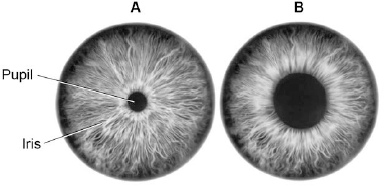  (a)     Describe the changes in the pupil and iris going from A to B in Figure 1.Explain how these changes occur. Refer to the changes in light level in your answer.____________________________________________________________________________________________________________________________________________________________________________________________________________________________________________________________________________________________________________________________________(4) (b)     Some people wear glasses to improve their vision. Figure 2 shows light entering the eye in a person with blurred vision. Figure 3 shows how this condition is corrected with glasses.                           Figure 2                                                  Figure 3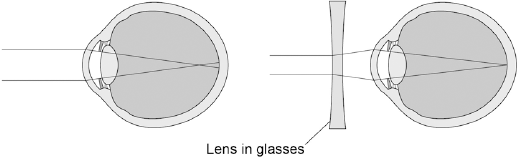 Compare Figure 2 and Figure 3. Explain how the blurred vision is corrected.____________________________________________________________________________________________________________________________________________________________________________________________________________________________________________________________________ (2)(Total 6 marks)Q2. Two students investigated reflex action times. This is the method used.1.      Student A sits with her elbow resting on the edge of a table.2.      Student B holds a ruler with the bottom of the ruler level with the thumb of Student A.3.      Student B drops the ruler.4.      Student A catches the ruler and records the distance, as shown in the diagram below.5.      Steps 1 to 4 were then repeated.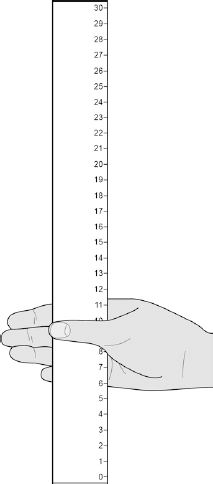 (a)     Suggest two ways the students could improve the method to make sure the test would give valid results.1. __________________________________________________________________________________________________________________________________2. __________________________________________________________________________________________________________________________________(2)(b)     The table below shows Student A’s results.What is the median result?(1)(c)     The mean distance the ruler was dropped is 116 mm.Calculate the mean reaction time.Use the equation:reaction time in s =  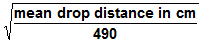 Give your answer to 3 significant figures___________________________________________________________________________________________________________________________________________________________________________________________________Mean reaction time = ______________________ s(3)(d)     The students then measured Student A’s reaction time using a computer program.This is the method used.1.       The computer shows a red box at the start.2.       As soon as the box turns green the student has to press a key on the keyboard as fast as possible.3.       The test is repeated five times and a mean reaction time is displayed.Student A’s mean reaction time was 110 ms.Using a computer program to measure reaction times is likely to be more valid than the method using a dropped ruler.Give two reasons why.1. __________________________________________________________________________________________________________________________________2. __________________________________________________________________________________________________________________________________(2)(e)     A woman has a head injury. Her symptoms include:•        finding it difficult to name familiar objects•        not being able to remember recent events.Suggest which part of her brain has been damaged._________________________________________________________________(1)(f)     A man has a head injury.He staggers and sways as he walks.Suggest which part of his brain has been damaged._________________________________________________________________(1)(Total 10 marks)Q3. Two students investigated reflex action times. This is the method used.1.      Student A sits with his elbow resting on the edge of a table.2.      Student B holds a ruler with the bottom of the ruler level with the thumb of Student A.3.      Student B drops the ruler.4.      Student A catches the ruler and records the distance.5.      Steps 1 to 4 are then repeated.The same method was also used with Student A dropping the ruler and Student B catching the ruler.(a)     Give two variables the students controlled in their investigation.1. _________________________________________________________________2. _________________________________________________________________(2)(b)     Figure 1 shows one of the results for the Student A.Figure 1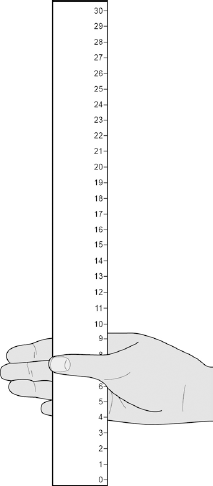 What is the reading shown in Figure 1?_________________________________________________________________Reading on ruler = ___________________________ cm(1)(c)     Table 1 shows the students’ results.Table 1Circle the anomalous result in Table 1 for Student A.(1)(d)     What is the median result for Student B?(1)(e)     Calculate the value of X in Table 1._________________________________________________________________Mean distance ruler dropped = __________________ cm(1)(f)     Figure 2 shows the scale used to convert distance of the ruler drop to reaction time.Figure 2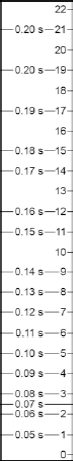 Calculate how much faster the reaction time of Student A was compared to Student B. Use Figure 2 and Table 1._________________________________________________________________Answer = _____________ s(2)(g)     What improvement could the students make to the method so the results are more valid?(1)(h)     Student A carried out a second investigation to see the effect of caffeine on the reflex action. Table 2 shows his results.Table 2Give one conclusion about the effect of caffeine on reflex actions.__________________________________________________________________________________________________________________________________(1)(Total 10 marks)Q4. Homeostasis controls the internal conditions of the body.(a)     Explain how blood glucose levels are controlled in the body of someone who does not have diabetes.______________________________________________________________________________________________________________________________________________________________________________________________________________________________________________________________________________________________________________________________________________________________________________________________________(4) (b)     Compare how each type of diabetes is caused. Suggest how each type of diabetes can be treated.______________________________________________________________________________________________________________________________________________________________________________________________________________________________________________________________________________________________________________________________________________________________________________________________________(4)(c)     Look at the table below.Calculate the percentage (%) of the UK population estimated to have diabetes.You should include both diagnosed and undiagnosed people in your calculation.Give your answer to 2 significant figures._____________________________________________________________________________________________________________________________________________________________________________________________________________________________________________________________________________________________________________________________________Estimated percentage of population with diabetes = ___ %(3)(d)     A urine test can be used to check for the presence of glucose in the urine. Diabetes can also be diagnosed with a blood test to measure the concentration of blood glucose. Suggest why a blood test is more reliable than a urine test.__________________________________________________________________________________________________________________________________(1)(e)     A blood test called the glucose tolerance test checks how well the body processes glucose. Concentrations of glucose in the blood are measured before and after drinking a glucose drink.Patients are not allowed to eat food for 8 hours before the glucose tolerance test.Suggest why patients are not allowed to eat for 8 hours before the test.__________________________________________________________________________________________________________________________________(1)(f)     The diagram below shows the results of a glucose tolerance test for two patients, A and B.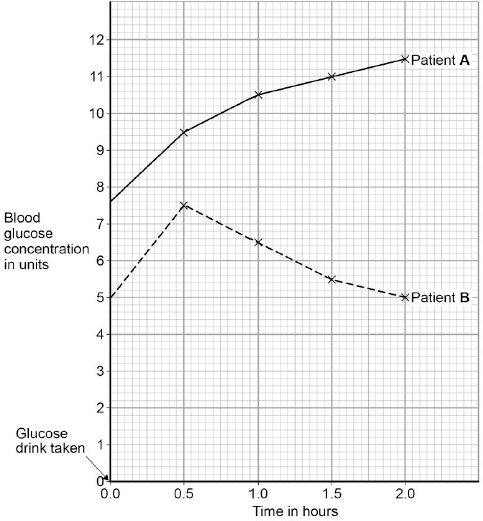 Which patient has diabetes? Justify your answer.Patient  _____________Justification  _________________________________________________________________________________________________________________________________________________________________________________________ (2)(Total 15 marks)Q5. The diagram shows some of the stages in IVF (in vitro fertilisation).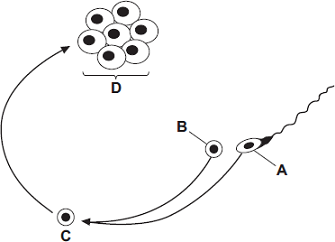 (a)     Use words from the box to name structures A, B, C and D.Structure A ____________________________Structure B ____________________________Structure C ____________________________Structure D ____________________________(4)(b)     What do doctors do next with structure D?___________________________________________________________________________________________________________________________________________________________________________________________________ (2) (c)     The table gives statistics for an IVF clinic.(i)      About what proportion of the treated women aged 35 – 37 years produced one or more babies? Draw a ring around your answer.        one quarter              one third              half(1)(ii)     This clinic does not give IVF treatment to women over 42 years of age.Use data from the table to explain why.____________________________________________________________________________________________________________________________________________________________________________________________________________________________________________________(2)(iii)    The committee which regulates IVF treatment now advises that only one embryo is used in each treatment. Suggest one reason for this.__________________________________________________________________________________________________________________________(1)(Total 10 marks)Q6. In this question you will be assessed on using good English, organising information clearly and using specialist terms where appropriate.The human body is kept at a constant internal temperature of about 37 °C.Body temperature is monitored and controlled by the thermoregulatory centre in the brain.Describe what happens in the body to keep the body temperature constant._________________________________________________________________________________________________________________________________________________________________________________________________________________________________________________________________________________________________________________________________________________________________________________________________________________________________________________________________________________________________________________________________________________________________________________________________________________________________________________________________________________________________________________________________________________________________________________________________________________________________________________________________________________________________________________________________(Total 6 marks)Q7. The diagram below shows the pathway for a simple reflex action.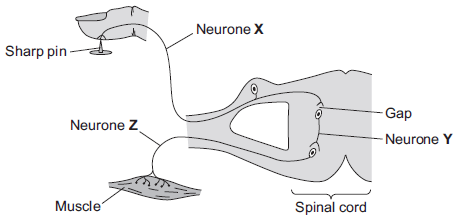 (a)     What type of neurone is neurone X?Draw a ring around the correct answer.motor neurone                    relay neurone                sensory neurone(1)(b)     There is a gap between neurone X and neurone Y.(i)      What word is used to describe a gap between two neurones?Draw a ring around the correct answer.effector                    receptor                    synapse(1)(ii)     Draw a ring around the correct answer to complete the sentence.(1)(c)     Describe what happens to the muscle when it receives an impulse from neurone Z. How does this reflex action help the body?What happens to the muscle ____________________________________________________________________________________________________________How this helps the body ________________________________________________________________________________________________________________(2)(Total 5 marks)Q8. The diagram below shows how a nerve impulse passing along a relay neurone causes an impulse to be sent along another type of neurone, neurone X.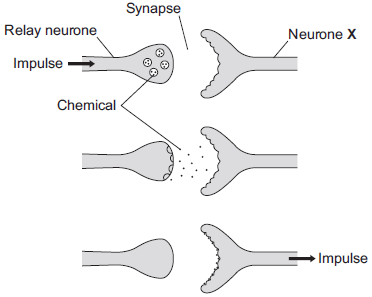 (a)     What type of neurone is neurone X?_________________________________________________________________(1)(b)     Describe how information passes from the relay neurone to neurone X.
Use the diagram to help you.____________________________________________________________________________________________________________________________________________________________________________________________________________________________________________________________________(3)(c)     Scientists investigated the effect of two toxins on the way in which information passes across synapses. The table below shows the results.Describe the effect of each of the toxins on the response by muscles.Curare ______________________________________________________________________________________________________________________________Strychnine ___________________________________________________________________________________________________________________________(2)(Total 6 marks)Q9. This question is about the nervous system.(a)     Describe the difference between the function of a receptor and the function of an effector. In your answer you should give one example of a receptor and one example of an effector.______________________________________________________________________________________________________________________________________________________________________________________________________________________________________________________________________________________________________________________________________________________________________________________________________ (4)(b)     Synapses are important in the nervous system.(i)     What is a synapse?____________________________________________________________________________________________________________________________________________________________________________________________________________________________________________________(2)(ii)     Describe how information passes across a synapse.____________________________________________________________________________________________________________________________________________________________________________________________________________________________________________________(2)(c)     Reflexes may be co-ordinated by the brain or by the spinal cord.(i)     The reflexes from sense organs in the head are co-ordinated by the brain.Name a sense organ involved in a reflex co-ordinated by the spinal cord._____________________________________________________________(1)(ii)     The table shows information about reflexes co-ordinated by the brain and reflexes co-ordinated by the spinal cord.Calculate the mean speed of the impulse for the reflex co-ordinated by the spinal cord.__________________________________________________________________________________________________________________________Mean speed = ________ cm per millisecond(1)(iii)     In reflexes co-ordinated by the brain there are no relay neurones.Suggest why there is a difference in the mean speed of the impulse for the two reflexes.____________________________________________________________________________________________________________________________________________________________________________________________________________________________________________________(2)(Total 12 marks)Q10. Endocrine glands produce hormones.(a)     Hyperthyroidism is caused by an overactive thyroid gland. Suggest what would happen in the body of a person with hyperthyroidism.____________________________________________________________________________________________________________________________________________________________________________________________________________________________________________________________________(3)(b)     Describe the roles of FSH and LH in the menstrual cycle.___________________________________________________________________________________________________________________________________________________________________________________________________(2)(c)     The combined pill is a contraceptive that contains progesterone and oestrogen.The ‘mini-pill’:•        is a contraceptive that only contains the progesterone hormone•        has to be taken at the same time each day to prevent pregnancy.The success rate of the mini-pill in preventing pregnancy is lower than that of the combined pill.Explain why missing a dose of the mini-pill would reduce the success rate of the mini-pill.________________________________________________________________________________________________________________________________________________________________________________________________________________________________________________________________________________________________________________________________________________________________________________________________________________________________________________________________________________________________________________________________________(4)(Total 9 marks)Q11. Humans use the nervous system to react to changes in the environment.(a)     (i)      Which word means a change in the environment? Draw a ring around the correct answer.(1)(ii)     Figure 1 shows a light receptor cell.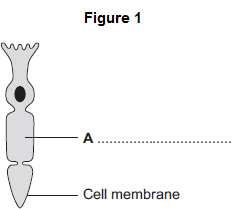 Use the correct answer from the box to label part A on Figure 1.(1)(b)      Figure 2 shows a boy riding a bicycle on a sunny day.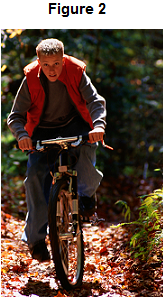  (i)      Receptors in the boy’s body detect changes in the environment.Complete the table to show which organ of the body contains the receptors for each change in the environment.(3)(ii)     The boy’s response to danger is to pull on the bicycle brakes. Which type of effector causes this response? Tick () one box.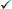 (1)(Total 6 marks)Q12. This question is about hormones.(a)     (i)      Hormones carry messages.What type of messenger is a hormone?Draw a ring around the correct answer.(1)(ii)     Which part of the brain secretes hormones?Draw a ring around the correct answer.(1)(b)     Figure 1 shows the level of a pregnancy hormone over a 40-week pregnancy.This hormone can be detected in a pregnancy test.Figure 1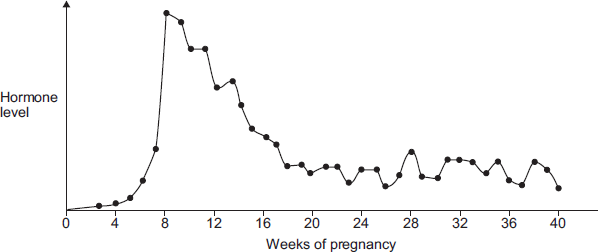 A woman takes a pregnancy test.In which week of pregnancy is the test most likely to give a positive result?Use information from Figure 1.Write the correct answer in the box.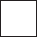 (1)(c)     Figure 2 shows the levels of three other hormones during pregnancy.The baby is usually born at about 40 weeks.Figure 2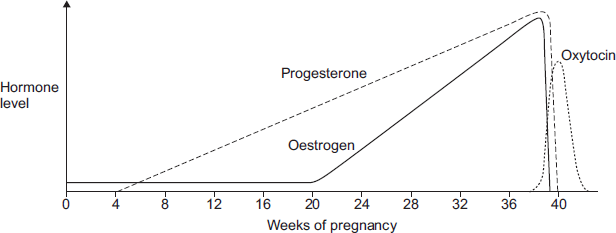 Adaptation by kind permission of Biozone International (i)      Describe the patterns in the levels of oestrogen and progesterone from 0 to 36 weeks.______________________________________________________________________________________________________________________________________________________________________________________________________________________________________________________________________________________________________________________________________________________________________________(4)(ii)     Which hormone is likely to stimulate contractions of the uterus (womb) when the baby is born? Use information from Figure 2 to give a reason for your answer.____________________________________________________________________________________________________________________________________________________________________________________________________________________________________________________(2)(Total 9 marks)Q13. Hormones are involved in controlling the menstrual cycle and fertility.(a)     (i)      Use the correct answer from the box to complete the sentence.A hormone produced by the pituitary gland is ____________________(1)(ii)     Use the correct answer from the box to complete the sentence.A hormone produced by the ovaries is ___________________________(1)(b)     (i)      Why are fertility drugs given to some women?__________________________________________________________________________________________________________________________(1)(ii)      A doctor injects fertility drugs into a woman. After the injection, the hormones travel to the woman’s ovaries. How do the hormones travel to the ovaries?Draw a ring around the correct answer.(1)(c)     Which two hormones are used in contraceptive pills? Tick (✔) two boxes.(2)(Total 6 marks)Q14. (a)     Which organ of the human body produces egg cells?Draw a ring around the correct answer.liver                      ovary                      testis(1)(b)     An egg joins with a sperm and develops into an embryo.How many chromosomes are there in each cell of a human embryo?Draw a ring around the correct answer.23                      46                      48(1)(c)     Some women find it difficult to have a baby. A doctor may suggest that these women should use In Vitro Fertilisation (IVF) to help them have a baby.Table 1 shows how successful IVF was for women of different ages at one clinic.Table 1(i)     A student thought that the result for women aged 40–42 was anomalous.Suggest why the student thought this result was anomalous.__________________________________________________________________________________________________________________________(1)(ii)     Describe the general trend in the results in Table 1. You should ignore the anomalous result.__________________________________________________________________________________________________________________________(1)(d)     Some babies are born with a faulty chromosome. Scientists investigated whether the chance of having a baby with a faulty chromosome is also related to the age of the woman.Table 2 shows the scientists’ results.Table 2(i)      A 45-year-old woman is more likely than a 25-year-old woman to have a baby with a faulty chromosome.How many times more likely?__________________________________________________________________________________________________________________________Answer = _____________________ times(2)(ii)     Suggest two reasons why many fertility clinics will not accept women over 40 years of age for IVF treatment. Use information from Table 1 and Table 2 in your answer.1. _________________________________________________________________________________________________________________________2. _________________________________________________________________________________________________________________________(2)(Total 8 marks)Q1. Figure 1 shows an image of a small section of DNA.Figure 2 shows the structure of a small section of DNA.           Figure 1                                                              Figure 2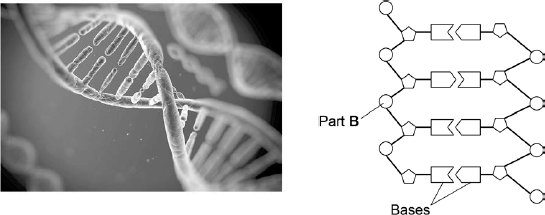  (a)     What is Part B?____________________________________________________________________________________________________________(1)(b)     In Figure 1 the structure of DNA shows four different bases.There are four different bases and they always pair up in the same pairs. Which bases pair up together?______________________________________________________(1)(c)     Syndrome H is an inherited condition. People with syndrome H do not produce the enzyme IDUA.Figure 3 shows part of the gene coding for the enzyme IDUA.Figure 3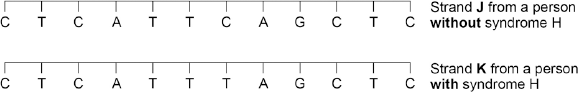 Strand K shows a mutation in the DNA which has caused syndrome H. The enzyme IDUA helps to break down a carbohydrate in the human body. The enzyme IDUA produced from Strand K will not work.Explain how the mutation could cause the enzyme not to work.______________________________________________________________________________________________________________________________________________________________________________________________________________________________________________________________________________________________________________________________________________________________________________________________________________________________________________________________________________________________________ (5)(d)     A recessive allele causes syndrome H. A heterozygous woman and a homozygous recessive man want to have a child.Draw a Punnett square diagram to determine the probability of the child having syndrome H. Identify any children with syndrome H.Use the following symbols:A = dominant allelea = recessive alleleProbability = ___________________ %(5)(Total 12 marks)Q2. Polydactyly is an inherited condition caused by a dominant allele.The figure below shows the hand of a man with polydactyly. The man has an extra finger on each hand. The man’s mother also has polydactyly but his father does not. 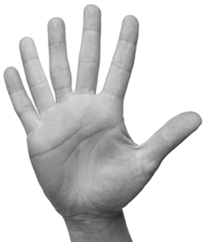 (i)     The man is heterozygous for polydactyly. Explain how the information given above shows that the man is heterozygous for polydactyly.________________________________________________________________________________________________________________________________________________________________________________________________________ (3)(ii)     The man marries a woman who does not have polydactyly. What is the probability that their first child will have polydactyly?__________________________________________________(1) (b)     The man has red hair. His sister has brown hair. Both of their parents have brown hair. Complete the genetic diagram below to show how the man’s parents were able to have some children with red hair and some with brown hair.Brown hair is caused by the dominant allele, B.Red hair is caused by a recessive allele, b.Offspring genotypes: _____________________________________________Offspring phenotypes: ____________________________________________(5)(Total 9 marks)Q3. In humans, hair colour is an inherited characteristic. Red hair is caused by a recessive allele.(a)     When does a recessive allele control the development of a characteristic?(1) (b)     Figure 1 shows the inheritance of hair colour in one family.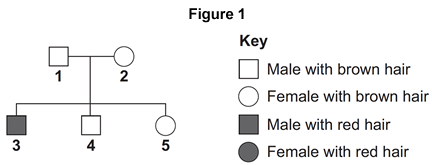 (i)      Brown hair is caused by a dominant allele, B.Red hair is caused by the recessive allele, b.What combination of alleles does person 1 have?(1)(ii)     Person 3 married a woman with brown hair. Figure 2 shows how hair colour could be inherited by their children.Figure 2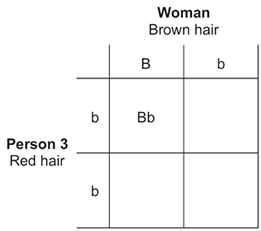 Complete Figure 2 to show the combination of alleles that the children would inherit. One has been done for you.(2) (iii)     What is the probability that one of the children would have red hair?(1)(Total 5 marks)Q4. Our understanding of genetics and inheritance has improved due to the work of many scientists.(a)     Draw one line from each scientist to the description of their significant work.(3)(b)     In the mid-20th century the structure of DNA was discovered.What is a section of DNA which codes for one specific protein called?______________________________________________________(1) (c)     Figure 1 shows one strand of DNA.The strand has a sequence of bases (A, C, G and T).Figure 1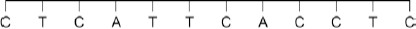 How many amino acids does the strand of DNA in Figure 1 code for?(1)(d)     Mutations of DNA cause some inherited disorders. One inherited disorder is cystic fibrosis (CF). A recessive allele causes CF. Complete the genetic diagram in Figure 2.•        Identify any children with CF.•        Give the probability of any children having CF.Each parent does not have CF. The following symbols have been used:D = dominant allele for not having CFd = recessive allele for having CFFigure 2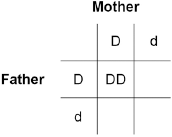 Probability of a child with CF = _____________________(3)(e)     What is the genotype of the mother shown in Figure 2?(1)(Total 9 marks)Q5. Humans reproduce sexually.(a)     Draw a ring around the correct answer to complete each sentence.(1)(1)(b)     A child inherits cystic fibrosis. The child’s parents do not have cystic fibrosis.(i)      What does this information tell us about the cystic fibrosis allele? Tick () one box.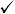 (1)(ii)     How many copies of the cystic fibrosis allele does the child have? Draw a ring around your answer.(1)(c)     The diagram shows a human body cell.  Which part of the cell, A, B, C or D: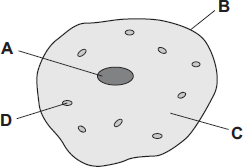  (i)      contains the allele for cystic fibrosis     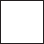 (1)(ii)     is affected by cystic fibrosis?                (1)(Total 6 marks)Q6. Figure 1 shows a human body cell.Figure 1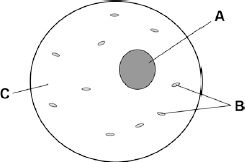 (a)     Which part in Figure 1 contains chromosomes? Tick one box.(1) (b)     Humans have pairs of chromosomes in their body cells.Draw one line from each type of cell to the number of chromosomes it contains.(2)(c)     Humans have two different sex chromosomes, X and Y. Figure 2 shows the inheritance of sex in humans.Figure 2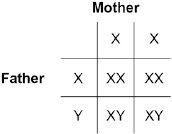 Circle a part of Figure 2 that shows an egg cell.(1)(d)     Give the genotype of male offspring.______________________________________________________(1)(e)     A man and a woman have two sons. The woman is pregnant with a third child. What is the chance that this child will also be a boy?(1)(Total 6 marks)Q7.(a)     Mr and Mrs Smith both have a history of cystic fibrosis in their families. 
Neither of them has cystic fibrosis. Mr and Mrs Smith are concerned that they may have a child with cystic fibrosis. Use a genetic diagram to show how they could have a child with cystic fibrosis. Use the symbol A for the dominant allele and the symbol a for the recessive allele. (3)(b)     Mr and Mrs Smith decided to visit a genetic counsellor who discussed embryo screening. Read the information which they received from the genetic counsellor.(i)      Suggest why it is helpful to take five eggs from the ovary and not just one egg.____________________________________________________________________________________________________(1)(ii)     Evaluate the use of embryo screening in this case. Remember to give a conclusion to your evaluation.____________________________________________________________________________________________________________________________________________________________________________________________________________________________________________________________________________________________________________________________________________________________________________________________________________________________________________________________________________________________________________________(4)(c)     In someone who has cystic fibrosis the person’s mucus becomes thick. The diagram shows how, in a healthy person, cells at the lung surface move chloride ions into the mucus surrounding the air passages.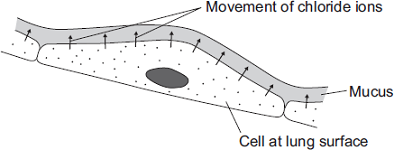 The movement of chloride ions causes water to pass out of the cells into the mucus. Explain why.__________________________________________________________________________________________________________________________________________________________________________________________________________________________________________________________________________________________________________________________________________________________________________________________ (3)(Total 11 marks)Q8. When humans reproduce, chromosomes and genes are passed on to the next generation. In each of the following questions, draw a ring around the correct answer to complete the sentence.(1)(1)(1)(ii)     The number of chromosomes in a human gamete (sex cell)(1)(1)(Total 5 marks)Q9. DNA is the genetic material of human cells. Figure 1 shows the structure of part of a DNA molecule.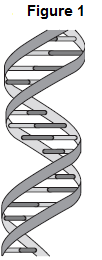 (a)     (i)      Describe where DNA is found in a human cell.______________________________________________________________________________________________________________________________________________________(2)(ii)     When a cell divides by mitosis the new cells are genetically identical. What causes the cells to be genetically identical?____________________________________________________________________________________________________(1)(b)     Many genes have different forms called alleles.(i)      A person has polydactyly (extra fingers or toes). Polydactyly is caused by a dominant allele. What is the smallest number of copies of the dominant allele for polydactyly that could be found in a body cell of this person?______________(1)(ii)     Another person has cystic fibrosis. Cystic fibrosis (CF) is caused by a recessive allele. How many copies of the recessive CF allele are there in a body cell of this person?______________(1) (c)     A burglar broke into a house. The burglar cut his hand on some broken glass. Scientists extracted DNA from the blood on the broken glass. The scientists analysed the DNA from the glass and DNA from three suspects, A, B and C. The scientists used a method called DNA fingerprinting.Figure 2 shows the scientists’ results.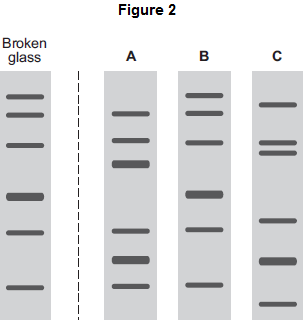 Which suspect, A, B or C, is most likely to have been the burglar?Tick () one box.(1)(Total 6 marks)Q10. The diagram shows part of a DNA molecule.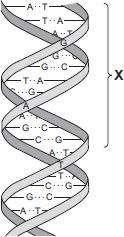 (a)     (i)      In which part of an animal cell is DNA found?__________________________________________________(1)(ii)     Complete the following sentence. The letters A, C, G and T in the diagram represent four different compounds called __________________________ .(1)(iii)    One strand of the DNA, in the section labelled X, contains the following sequence of these compounds:T  A  T  G  G  G  T  C  T  T  C  GHow many amino acids would this section of the DNA code for?     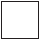 (1) (iv)     The section of DNA described in part (a) (iii) is a small part of a gene. The sequence of compounds A, C, G and T in the gene is important. Explain why.______________________________________________________________________________________________________________________________________________________(2) (b)     Read the following information about genetic engineering.The caterpillar of the European Corn Borer moth feeds on the fruits of maize (sweet corn). There is a chemical called Bt-toxin which is poisonous to the corn borer caterpillar but not to humans. Scientists carried out the following steps.1.       The Scientists made a bacterial plasmid to which they added two genes:
 •      Bt gene, which coded for production of the Bt-toxin
 •      kanr gene, which coded for resistance to an antibiotic called kanamycin.2.      They used this plasmid to produce genetically modified bacteria which could invade plant cells.3.      They mixed these genetically modified bacteria with pieces cut from maize leaves.4.      They placed the pieces of maize leaf on agar jelly in a Petri dish. The agar jelly contained the antibiotic, kanamycin. The kanamycin killed most of the pieces of maize leaf, but a few survived.5.      They took some cells from the surviving pieces of maize leaf and grew them in tissue culture. The result was maize plants that now contained the Bt gene, as well as the kanr gene, in all of their cells.(i)      What is a plasmid (Step 1)?______________________________________________________________________________________________________________________________________________________(2)(ii)     Why did the scientists add kanamycin to the agar jelly (Step 4)?______________________________________________________________________________________________________________________________________________________ (2)(iii)    The scientists grew each Bt-maize plant from a single cell which contained the Bt gene. Explain why all the cells in the Bt-maize plant contained the Bt gene.______________________________________________________________________________________________________________________________________________________(2) (iv)     Kanamycin is an antibiotic. Some scientists are concerned that the gene for kanamycin resistance has been put into maize. Suggest why.______________________________________________________________________________________________________________________________________________________ (2)(Total 13 marks)Q11. In 1866, Gregor Mendel published the results of his investigations into inheritance in garden pea plants.The diagram below shows the results Mendel obtained in one investigation with purple-flowered and white-flowered pea plants.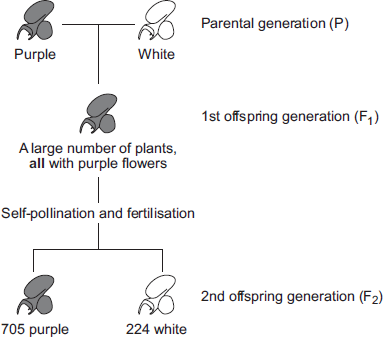 (a)     (i)      Calculate the ratio of purple-flowered plants to white-flowered plants in the F2 generation.Ratio of purple : white = ________________________(1) (ii)     There was a total of 929 plants in the F2 generation. Mendel thought that the production of a large number of offspring plants improved the investigation. Explain why.________________________________________________________________________________________________________________________________________________________________________________________________________(2)(b)     (i)      Some of the plants in the diagram are homozygous for flower colour and some are heterozygous. Complete the table to show whether each of the plants is homozygous or heterozygous. For each plant, tick () one box.(2)(ii)     Draw a genetic diagram to show how self-pollination of the F1 purple-flowered plants produced mainly purple-flowered offspring in the F2 generation together with some white-flowered offspring. Use the following symbols:N = allele for purple flower colour
n = allele for white flower colour(3)(c)     When Mendel published his work on genetics, other scientists at the time did not realise how important it was. Suggest two reasons why.1. ______________________________________________________2. ______________________________________________________ (2)(Total 10 marks)Q1. The diagram below shows a food chain in a garden.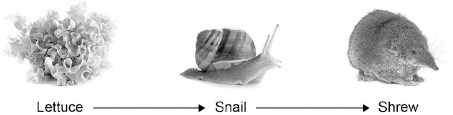 (a)     Name one consumer shown in the diagram above.______________________________________________________(1)(b)     Name one carnivore shown in the diagram above.______________________________________________________(1)(c)     A disease kills most of the shrews in the garden. Suggest why the number of snails in the garden may then increase.____________________________________________________________________________________________________________(1)(d)     What is the name given to all the snails in the garden shown in the diagram above?(1) (e)     Which pyramid of biomass is correct for the food chain shown in the diagram above? Tick one box.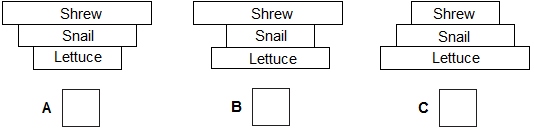 (1)(f)     Some snails ate some lettuces. The lettuces contained 11 000 kJ of energy. Only 10% of this energy was transferred to the snails. Calculate the energy transferred to the snails from the lettuces.______________________________________________________Energy = ________________________________ kJ(1)(g)     Give one reason why only 10% of the energy in the lettuces is transferred to the snails.(1)(h)     Abiotic factors can affect the food chain. Wind direction is one abiotic factor. Name one other abiotic factor.______________________________________________________(1)(Total 8 marks)Q2. A student was asked to estimate how many clover plants there are in the school field.The image below shows the equipment used.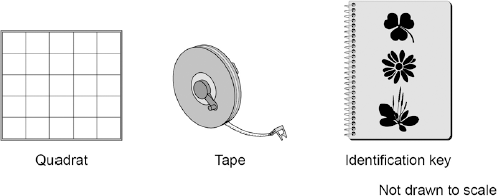 This is the method used.1.      Throw a quadrat over your shoulder.2.      Count the number of clover plants inside the quadrat.3.      Repeat step 1 and step 2 four more times.4.      Estimate the number of clover plants in the whole field.(a)     What is the tape in the image above used for in this investigation?____________________________________________________________________________________________________________(1)(b)     The teacher told the student that throwing the quadrat over his shoulder was not random. The method could be improved to make sure the quadrats were placed randomly. Suggest one change the student could make to ensure the quadrats were placed randomly.____________________________________________________________________________________________________________(1)(c)     How could the student improve the investigation so that a valid estimate can be made?(2)(d)     The table below shows the student’s results.The area of the school field was 500 m2. The quadrat used in the table above had an area of 0.25 m2. Calculate the estimated number of clover plants in the school field.__________________________________________________________________________________________________________________________________________________________________Estimated number of clover plants = _________________(3)(e)     What was the mode for the results in the table above?(1)(f)     Suggest which quadrat could have been placed under the shade of a large tree.Give one reason for your answer.Quadrat number ___________________Reason ____________________________________________________________________________________________________________(1)(Total 9 marks)Q3.A student plans an investigation using mould.(a)     Mould spores are hazardous. Give one safety precaution the student should take when doing this investigation.____________________________________________________________________________________________________________(1)(b)     A student made the following hypothesis about the growth of mould:‘The higher the temperature, the faster the growth of mould’.The student planned to measure the amount of mould growing on bread.The student used the following materials and equipment:•        slices of bread•        sealable plastic bags•        a knife•        a chopping board•        mould spores.Describe how the materials and equipment could be used to test the hypothesis.______________________________________________________________________________________________________________________________________________________________________________________________________________________________________________________________________________ (4)(c)     Give one variable the student should control in the investigation.______________________________________________________(1) (d)     Another student did a similar investigation. The diagram below shows the results.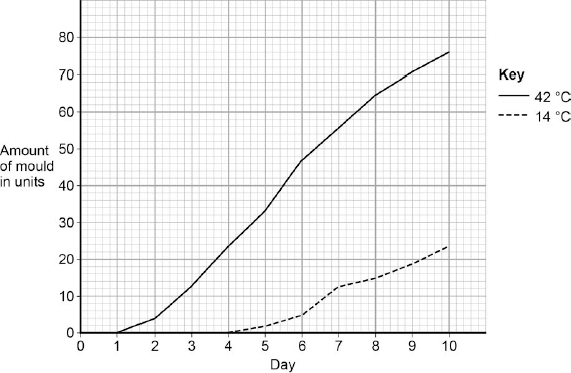 Determine the rate of mould growth at 42 °C between day 2 and day 7.____________________________________________________________________________________________________________Rate of mould growth = _______________ units per day(2)(e)     The growth of mould shows decomposition of the bread. Give a conclusion about decomposition from the results in the diagram above.____________________________________________________________________________________________________________(1)(Total 9 marks)Q4. Students investigated a food chain in a garden.lettuce     →     snail     →     thrush (bird)The students:•        estimated the number of lettuce plants in the garden•        estimated the number of snails feeding on the lettuces•        counted two thrushes in the garden in 5 hours.The table below shows the students’ results and calculations.(a)     (i)      Give two ways that biomass is lost along a food chain.______________________________________________________________________________________________________________________________________________________ (2)(ii)     Scientists estimate that about 90% of the biomass in food is lost at each step in a food chain. Suggest one reason why the students’ value for the percentage of biomass lost between the snails and the thrushes is only 66%.____________________________________________________________________________________________________(1)(b)     European banded snails have shells with different colours (light or dark) and with stripes or with no stripes. Figure 1 shows two examples of European banded snails.Figure 1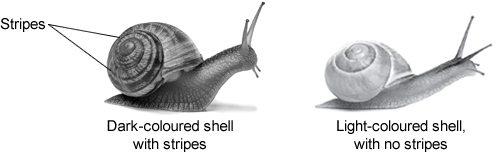 Figure 2 shows results from surveys in woodlands and in grasslands of the percentage of snails with light-coloured shells and the percentage of snails with no stripes. Each point on the graph represents the results of one survey in one habitat.Figure 2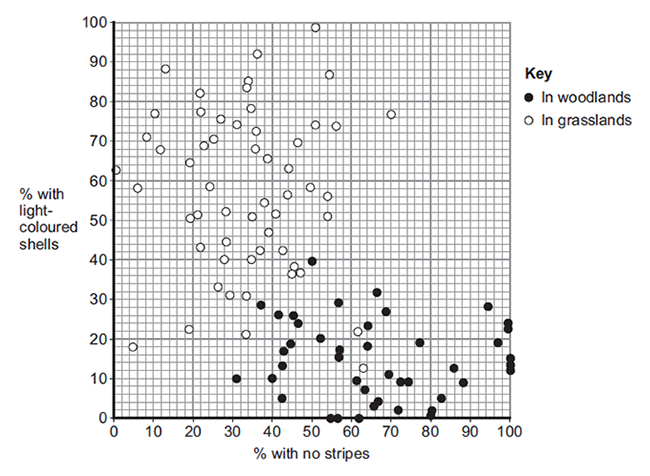 (i)      Figure 2 is a scatter graph. Why is a scatter graph used for this data?____________________________________________________________________________________________________(1)(ii)     Compare the general appearance of snails that live in woodlands with the general appearance of snails that live in grasslands.______________________________________________________________________________________________________________________________________________________ (2)(iii)     Suggest a reason for the general appearance of snails that live in woodlands.____________________________________________________________________________________________________(1)(Total 7 marks)Q5. Freshwater streams may have different levels of pollution. The level of pollution affects which species of invertebrate will live in the water. Table 1 shows the biomass of different invertebrate species found in two different streams, X and Y.Table 1(a)     The bar chart below shows the biomass of invertebrate species found in Stream X.(i)      Complete the bar chart by drawing the bars for water louse, bloodworm and sludge worm in Stream Y. Use the data in Table 1. 
Species present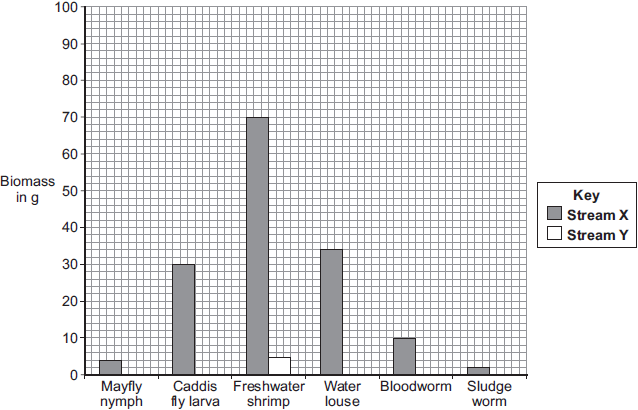 (2)(ii)     Table 2 shows which invertebrates can live in different levels of water pollution.Table 2Which stream, X or Y, is more polluted?
Use the information from Table 1 and Table 2 to justify your answer.________________________________________________________________________________________________________________________________________________________________________________________________________(2)(b)     There is a sewage works near another stream, Z.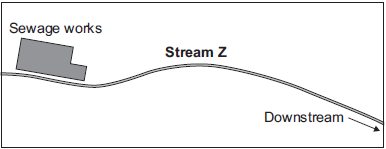 An accident caused sewage to overflow into Stream Z. Two weeks later scientists took samples of water and invertebrates from the stream. They took samples at different distances downstream from where the sewage overflowed. The scientists plotted the results shown in Graphs P and Q.Graph P: change in water quality downstream of sewage overflow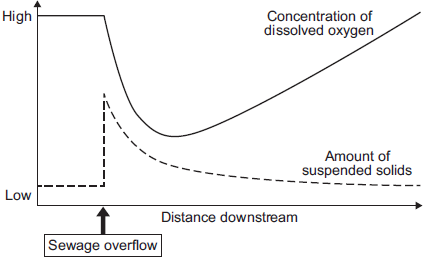 Graph Q: change in invertebrates found downstream of sewage overflow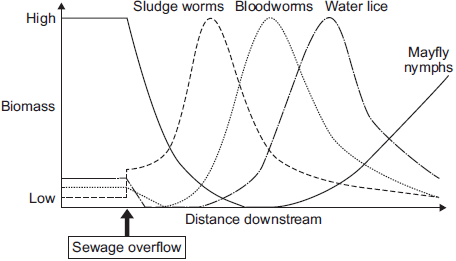 (i)      Describe the patterns shown in Graph P.__________________________________________________________________________________________________________________________________________________________________________________________________________________________________________________________(4)(ii)     Describe the relationship between dissolved oxygen and the survival of mayfly nymphs in Stream Z. Suggest a reason for the pattern you have described.________________________________________________________________________________________________________________________________________________________________________________________________________(3) (c)     Many microorganisms are present in the sewage overflow. Explain why microorganisms cause the level of oxygen in the water to decrease.________________________________________________________________________________________________________________________________________________________________________________________________________________________(2)(Total 13 marks)Q6. In this question you will be assessed on using good English, organising information clearly and using specialist terms where appropriate.Animals and plants have features (adaptations) that allow them to survive in the conditions in which they normally live. Describe how animals and plants are adapted to survive in dry conditions such as deserts. For each adaptation that you give, describe how the adaptation helps the animal or plant to survive in dry conditions.To obtain full marks you should refer to both animals and plants._________________________________________________________________________________________________________________________________________________________________________________________________________________________________________________________________________________________________________________________________________________________________________________________________________________________________________________________________________________________________________________________________________________________________________________________________________________________________________________________________________ (Total 6 marks)Q7. The table shows energy transfers in a large insect and a small mammal. Both animals feed mainly on grass.(a)     What percentage of the energy in food is transferred into new tissue in the large insect? Show clearly how you work out your answer.__________________________________________________________________________________________________________________________________________________________________Answer = ______________________________ %(2)(b)     The proportion of energy in the food transferred into new tissue is much greater in the large insect than in the small mammal. Explain why as fully as you can.You should include references to the data in your answer.______________________________________________________________________________________________________________________________________________________________________________________________________________________________________________________________________________ (3)(Total 5 marks)Q8. Students investigated a food chain in a garden. The students found 650 aphids feeding on one bean plant. Five ladybirds were feeding on the aphids.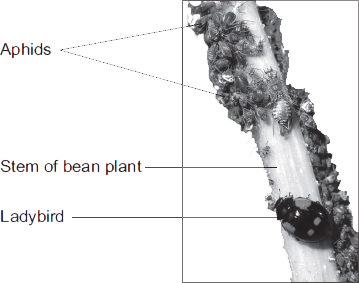 (a)     (i)      Draw a pyramid of biomass for this food chain. Label the pyramid.(2)(ii)     The biomass in the five ladybirds is less than the biomass in the bean plant. Give two reasons why.________________________________________________________________________________________________________________________________________________________________________________________________________(2)(b)     The carbon in dead bean plants is returned to the atmosphere via the carbon cycle. Describe this part of the carbon cycle.__________________________________________________________________________________________________________________________________________________________________________________________________________________________________________________________________________________________________________________________________________________________________________________________ (4)(Total 8 marks)Q9. At the seashore, the tide comes in and goes out twice each day. Some students investigated whether two different species of seaweed could live only at certain positions on a rocky shore. Seaweeds are plant-like organisms that make their food by photosynthesis.Figure 1 shows the two species of seaweed that the students investigated.Figure 1Bladder wrack                            Sea lettuce 
  Holdfast
(fixes seaweed to the rock)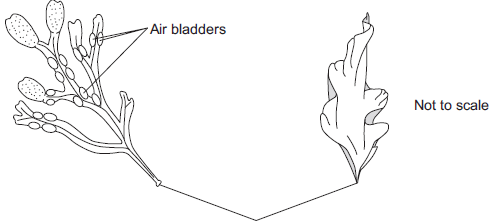 (a)     The students:1    placed a 50-metre tape measure on the rocks at right angles to the sea2    placed a quadrat next to the tape measure3    recorded whether each species was present or not.The students repeated steps 2 and 3 every metre down the shore. Figure 2 shows a section of the seashore and the students’ results.Figure 2                         Section of the seashore 
                    metres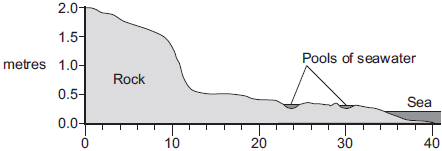                     Students’ results 
                        metres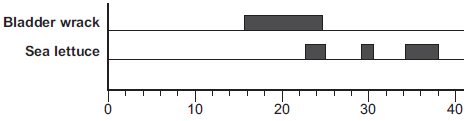 (i)      The students placed the quadrat at regular intervals along a transect line rather than placing the quadrat at random positions anywhere on the rocky shore. Explain why.________________________________________________________________________________________________________________________________________________________________________________________________________(2)(ii)     How could the students have improved their investigation to ensure that they produced valid data?________________________________________________________________________________________________________________________________________________________________________________________________________(2)(iii)     Figure 2 is repeated here to help you answer this question.Figure 2                         Section of the seashore 
                    metres                    Students’ results 
                        metresThe students concluded that bladder wrack is better adapted than sea lettuce to survive in dry conditions. What is the evidence for this conclusion? Use information from Figure 2.________________________________________________________________________________________________________________________________________________________________________________________________________(2)(b  The bladder wrack has many air bladders. 
The air bladders help the bladder wrack to float upwards when the sea covers it. Suggest how this helps the bladder wrack to survive.________________________________________________________________________________________________________________________________________________________________________________________________________________________(2)(Total 8 marks)Q10. A grassy field on a farm measured 120 metres by 80 metres. A student wanted to estimate the number of buttercup plants growing in the field. The student found an area where buttercup plants were growing and placed a 1 m × 1 m quadrat in one position in that area.Figure 1 shows the buttercup plants in the quadrat.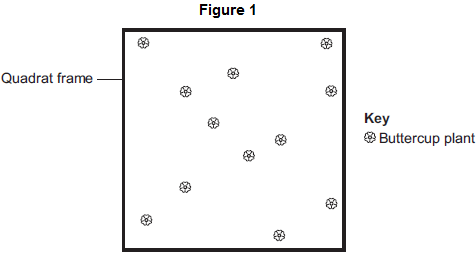 The student said, 'This result shows that there are 115 200 buttercup plants in the field.'(a)     (i)      How did the student calculate that there were 115 200 buttercup plants in the field?________________________________________________________________________________________________________________________________________________________________________________________________________(2)(ii)     The student’s estimate of the number of buttercup plants in the field is probably not accurate. This is because the buttercup plants are not distributed evenly. How would you improve the student’s method to give a more accurate estimate?________________________________________________________________________________________________________________________________________________________________________________________________________(2) (b)     Sunlight is one environmental factor that might affect the distribution of the buttercup plants.(i)      Give three other environmental factors that might affect the distribution of the buttercup plants.1. ____________________________________________________________2. ____________________________________________________________3. ____________________________________________________________(3)(ii)     Explain how the amount of sunlight could affect the distribution of the buttercup plants.(3)(c)     Figure 2 is a map showing the position of the farm and a river which flows through it.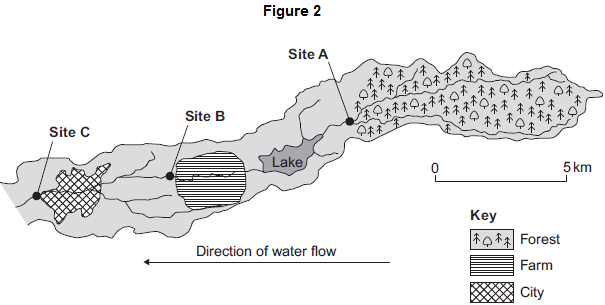 Every year, the farmer puts fertiliser containing mineral ions on some of his fields.When there is a lot of rain, some of the fertiliser is washed into the river.(i)      When fertiliser goes into the river, the concentration of oxygen dissolved in the water decreases.Explain why the concentration of oxygen decreases.________________________________________________________________________________________________________________________________________________________________________________________________________________________________________________________________________________________________________________________________________________________________________________________________________________________________________________________________________________________________________ (5)(ii)     There is a city 4 km downstream from the farm.Apart from fertiliser, give one other form of pollution that might go into the river as it flows through the city._____________________________________________________________(1)(d)     Three sites, A, B and C, are shown in Figure 2.Scientists took many samples of river water from these sites. The scientists found larvae of three types of insect in the water: mayfly, stonefly and caddisfly. For each type of insect the scientists found several different species. The scientists counted the number of different species of the larvae of each of the three types of insect.Figure 3 shows the scientists’ results.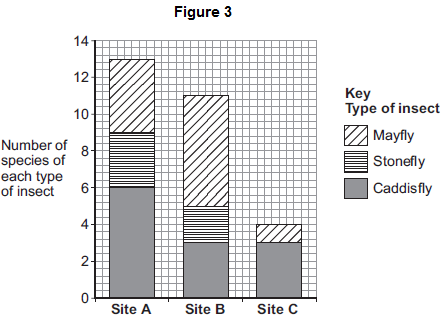 (i)      How many more species of mayfly were there at Site B than at Site A?____________________(1)(ii)     Suggest what caused this increase in the number of species of mayfly.__________________________________________________________________________________________________________________________(1)(iii)    The scientists stated that the number of species of stonefly was the best indicator of the amount of oxygen dissolved in the water. Use information from Figure 3 to suggest why.(1)(Total 19 marks)Q11. A gardener investigates if turning over the waste in a compost heap makes the waste decay more quickly. The gardener:•        makes two separate heaps of garden waste, heap A and heap B•        turns over the material in heap A every 2 weeks•        does not turn over the material in heap B•        estimates the amount of decay in the two heaps after 6 months.The diagram shows the two heaps of garden waste at the beginning of the investigation.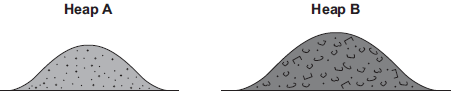 (a)     Suggest two factors, other than time, the gardener should control to make the investigation fair.1. __________________________________________________________________________________________________________________________________2. __________________________________________________________________________________________________________________________________(2)(b)     Name one type of living thing that causes decay._________________________________________________________________(1)(c)     The gardener’s results are shown in the table.(i)      Why does turning over the material in heap A make the material decay more quickly?__________________________________________________________________________________________________________________________(1) (ii)     The gardener puts decayed material around his plants to help them grow.Suggest why the plants in a woodland grow well each year without material from compost heaps being added.____________________________________________________________________________________________________________________________________________________________________________________________________________________________________________________(2)(Total 6 marks)Q12. Some students set up biogas generators to find out which type of animal manure produced the most biogas. The diagram shows the apparatus they used.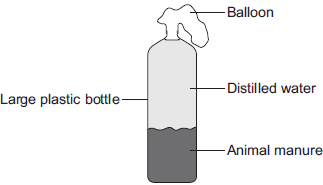 The students:Step 1: Put some cow manure into the plastic bottleStep 2: Filled the bottle with distilled waterStep 3: Attached a balloon over the top of the bottleStep 4: Put the bottle in a warm room for 10 daysStep 5: Measured the diameter of the balloon on day 10Step 6: Repeated steps 1 to 5 using each type of animal manure.The students’ results are shown in the table.(a)     What is the main gas found in biogas?_________________________________________________________________(1) (b)     The students concluded that sheep manure is the best type of manure to use in a biogas generator. A teacher told the students that the design of their investigation meant that their conclusion might not be correct. Suggest two reasons why.1. __________________________________________________________________________________________________________________________________2. __________________________________________________________________________________________________________________________________(2)(c)     Another student suggested that adding potato to the manure would increase the amount of biogas produced.Why would adding potato increase the amount of biogas produced?Tick () one box.(1)(Total 4 marks)Q13. This question is about carbon.The graph shows the mass of carbon added to and removed from the atmosphere each year.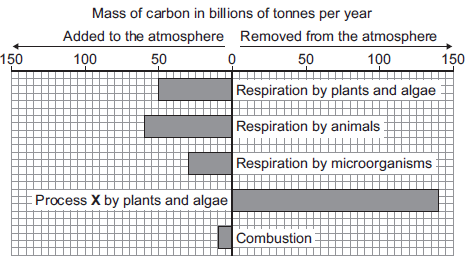 (a)     Name process X._________________________________________________________________(1)(b)     (i)      Calculate the mass of carbon added to the atmosphere by respiration per year.Answer = ____________________ billion tonnes(1)(ii)     Some scientists are concerned that the mass of carbon in the atmosphere is changing.How does the data in the graph support this idea?__________________________________________________________________________________________________________________________(1)(Total 3 marks)Mark schemesQ1.(a)     pupils dilated (at B)   allow converse for A1in dim light / low light levels1because circular muscles (in iris) relax1(and) radial muscles contract1(b)     figure 2 shows myopia where light does not focus on the retinaallow refraction1in figure 3 the lens bends the light so that light focuses on the retina1[6]Q2.  (a)     any two from:•        drop the ruler from the same height each time•        let the ruler drop without using any force•        same type / weight of ruler•        thumb should be same distance from the ruler each time at the start•        use the same hand to catch the ruler each time•        carry out the experiment with the lower arm resting in the same way on the tableallow description of holding bottom edge of ruler opposite the catcher’s thumb2(b)     1171(c)     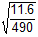 10.1539        allow 01539 with no working shown for 2 marks10.154         allow 0.154 with no working shown for 3 marks1allow ecf as appropriate(d)     no indication beforehand when the colour will changeoryou might be able to tell when the person is about to drop the ruler1measurement of time is more precise (than reading from a ruler)orresolution (of computer timer) is higher1(e)     cerebral cortexallow cerebrum1ignore identified lobes(f)     cerebellum1[10]Q3.  (a)     any two from:•        drop the ruler from the same height•        use the same / dominant hand each time•        thumb same distance from ruler at the start•        use same type / weight of ruler•        drop the ruler without any force each time•        keep arm resting on the edge of the table2(b)     8allow 8.01(c)     2 (in test number 2)1(d)     121(e)     (12 + 13 + 13 + 9 + 8 / 5 =) 111(f)     0.15 − 0.12 (s)10.03 (s)allow 0.03 (s) with no working shown for 2 marks1(g)     carry out more repeats1(h)     caffeine speeds up reflex actionsorreduces reaction time1[10]Q4.  (a)     if too high insulin released from pancreas1so glucose is moved into cells           allow glucose is stored1if too low, glucagon is released (from pancreas)1causes glycogen to be converted to glucose and released into the blood1(b)     type 1 not enough / no insulin produced1whereas type 2 cells do not respond to insulin1type 1 is treated with injections of insulin1whereas type 2 is treated with diet and exerciseorloss of weightordrugs1(c)     (3.45 × 106) + (5.49 × 105) = 3.999 × 106or3 450 000 + 549 000 = 3 999 000allow 3.999 × 106 or 3 999 000 with no working shown for 1 mark1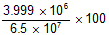 or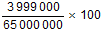 = 6.15allow 6.15 with no working shown for 2 marksallow for 1 mark for a calculation using either: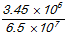 or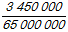 or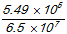 or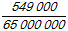 16.2          allow 6.2 with no working shown for 3 marks1allow ecf from second step correctly rounded for 1 mark(d)     could be other reasons for glucose in urineorblood test gives current / immediate result, urine levels might be several hours oldornot always glucose in urine1(e)     results not affected by glucose from foodor8 hours is sufficient time for insulin to have acted on any glucose from food eatenorso that there is a low starting point to show the effect1(f)     (patient A)no mark for identifying Aglucose level much higher (than B)1and remains high / does not fall1[15]Q5.(a)     A sperm1B egg1C fertilised egg1D embryo1(b)     insert into motherignore fertilise / check fertilisation / check viability1womb / uterus1(c)     (i)      one quarter1(ii)     no / little chance of success over 421reference to table of only two women in the age bracket 40-42 years became pregnantthe statement ‘only 2 out of 53 40-42 year old women became pregnant / had babies’ gains 2 marks1(iii)    so fewer twins / multiple births
or
multiple births more dangerous1[10]Q6.Marks awarded for this answer will be determined by the Quality of Communication (QC) as well as the standard of the scientific response. Examiners should also apply a ‘best-fit’ approach to the marking.0 marksNo relevant content.Level 1 (1 – 2 marks)There is a description of thermoregulation or at least one correct mechanism (skin, sweat glands or muscles) but roles may be confused.Level 2 (3 – 4 marks)There is a description of thermoregulation or some correct mechanisms (sweating, shivering, blood flow in the skin).Level 3 (5 – 6 marks)There is a clear description of thermoregulation by TC or skin and some correct control mechanisms.examples of biology points made in the response:full marks may be awarded for detailed description of what happens if the core temperature is either too high or too low•        temperature receptors in TC•        the TC detects (core) body / blood temperature•        temperature receptors in the skin send impulses to the TC, giving information about skin temperature•        if the core body temperature is too high: blood vessels / arterioles supplying the skin capillaries dilate / vasodilationdo not accept refs to veins instead of arterioles or answers that imply blood vessels have moved up / down through the skin.•        so that more blood flows (through the skin) and more heat is lost•        sweat glands release more sweat to cool the body•        by evaporation•        if the core body temperature is too low: blood vessels supplying the skin capillaries constrict•        to reduce the flow of blood (through the skin) and less heat is lostallow idea of blood diverted to vital organs in extreme cold•        muscles may shiver to release (heat) energy•        from respiration, some of which is lost as heat[6]Q7.(a)     sensory neurone1(b)     (i)      synapse1(ii)     a chemical1(c)     (What happens to the muscle)        mark both parts of the question togetherany one from:•        contraction / contracts           ignore relaxation / relaxes / tenses1•        gets shorter(How this helps the body)       idea of protection for body (from damage / pain)eg moves finger / arm away (from pin / stimulus / source of pain)1[5]Q8.  (a)     motorallow efferent / postsynapticallow another relay (neurone)1(b)     release of chemical (from relay neurone)allow ecf for ‘motor’ neurone from (a)allow release of neurotransmitter / named example1chemical crosses gap / junction / synapseallow diffuses acrossallow chemical moves to X1chemical attaches to X / motor / next neurone (causing impulse)1(c)     (curare) decrease / no contractionaccept (muscle) relaxes1(strychnine) increase / more contractionif no other mark awarded allow 1 mark for (curare) decrease / no response and (strychnine) increase / more response1[6]Q9. (a)     receptors detect / sense stimuli / change in surroundings or convert stimulus into an impulse  ignore send impulses to brain / spinal cord1example of a receptorallow any appropriate organ or part of an organ, eg eye / retina or named type of receptor eg light receptor1effectors allow / make response or convert an impulse to an actionignore receive impulses from brain / spinal cord1(effector) muscle / gland    allow an example        ignore eg arm / leg1(b)     (i)      junction     allow idea of a (small) gap / spacedo not allow if implication is that the neurones move1between neuron(e)s   allow named types of neurones1(ii)     chemical     allow answers in terms of specific types of neuroneallow neurotransmitter / named neurotransmitter released1any one from:•        (chemical released) from one neuroneignore produced•        (chemical) passes (across synapse) to next neurone to stimulate / cause (electrical) impulseallow diffuses for passes (across)1(c)     (i)      skin        ignore hand / leg1(ii)     1.6 (cm per millisecond)   allow 2 if evidence of rounding up of 1.61(iii)     any two from:        ignore length of neurones•        synapses slow down transmission / impulseallow idea of movement of chemical being slower than electrical impulse•        fewer synapses (via brain)allow one synapse compared to two or only one synapse•        (therefore) fewer delaysallow impulse travels more slowly in relay neurones2[12]Q10. (a)     Too much thyroxine is released into the blood1which raises BMR1causing increase in formation of glycogen / lipids / proteinsorincrease in rate of respirationorincrease in breakdown of excess proteins1(b)     FSH causes eggs to mature and stimulate ovaries to produce oestrogen1LH stimulates the egg to be released1(c)     (missing a dose causes a) dip / drop in progesterone levels1(therefore) FSH is not inhibited anymore1(therefore) LH is not inhibited anymore1(and consequently) an egg is matured and releasedallow (and consequently) an egg is available to be fertilised1[9]Q11.(a)     (i)      stimulus1(ii)     cytoplasm1(b)     (i)      ear(s)       in this order only1eye(s)  accept retina1Skin    ignore extra detail1(ii)     A muscle1[6]Q12.  (a)     (i)      chemical1(ii)     pituitary gland1(b)     8          allow 9 or 101(c)     (i)      any four from:•        progesterone starts being produced at 4 weeks / no progesterone before 4 weeks•        and then / from 4 weeks increases•        oestrogen at constant / low level (from 0) to 20 weeks•        and then / from 20 weeks increases•        from 20 − 36 weeks level of O rises more steeply than that of Por•        P is always higher than 0 from 6 to 36 weeksif no other marks awarded, allow progesterone and oestrogen both increase / rise for 1 mark.4(ii)     oxytocin1level of oxytocin increases just before birth1[9]Q13. (a)     (i)      follicle stimulating hormone / FSH1(ii)     oestrogen1(b)    (i)      any one from:•        to help them have a baby / get pregnantignore to make them fertile•        to stimulate egg production / release / maturation•        own levels of FSH / LH / hormone (too) lowallow to increase hormone / FSH / LH levelsdo not allow to increase oestrogen levels1(ii)     through the bloodstream1(c)     oestrogen1progesterone1[6]Q14.(a)     ovary1(b)     461(c)     (i)      does not fit the patternorit is higher than the 3rd value / it should be lower than the 3rd value / it should be between the 3rd and 5th valuesdo not allow use of incorrect figures1(ii)     As age increases % of women (having a baby) decreases1(d)     (i)      33allow 1 mark for  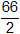 if no answer / wrong answer2(ii)     low success rate1more likely to have a baby with health problems / abnormalities / a faulty chromosome1[8]Mark schemesQ1.(a)     phosphateallow PO43−1do not allow P(b)     A / adenine and T / thymineandC / cytosine and G / guaninedo not allow U / uracil1(c)     (mutation) changes from C to T DNA codeorthere is a change in the three bases / triplet from CAG to TAG1(mutation) changes the amino acid1(this could) change the protein1(so it) forms a different shape / changed active siteaccept different tertiary structure1(therefore) the enzyme no longer fits the substrate / carbohydrate1(d)     mother / woman’s gametes correct: A   a1father / man’s gametes correct: a   a1correct derivation of offspringecf1identification of child with syndrome H or genotype aa10.5ecfallow 50% / 1 / 2 / 1 in 2 / 1:11do not accept 1:2[12]Q2.(a)     (i)    man has (inherited) polydactyly (PD) allele (from mother)1man has (inherited) other / normal / recessive allele from father1because father does not have PD allele or if father had it father would have had PD or father only has normal allele or father is homozygous recessive1allow gene for allele(ii)     0.5 / ½ / 1 in 2 / 1:1 / 50%do not allow 1:2 or 50/50allow 50:501(b)     parental phenotypes: both brown1parental genotypes:     both Bb1gametes: B     b    and    B     b 1allow only on gametes answer lineallow ecf from genotypesoffspring genotypes: BB    (2)Bb bballow ecf from gametes1offspring phenotypes correctly assigned to genotypes:BB & Bb = brown    bb = reddo not penalise confusion of ‘phenotypes’ & ‘genotypes’ here1[9]Q3.(a)    When the dominant allele is not present.1(b)     (i)      Bb1(ii)      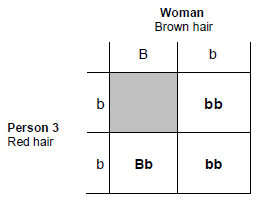 3 correct = 2 marks2 correct = 1 mark1 or 0 correct = 0 marksallow bB for Bb2(iii)      1 in 2allow ecf from part ii1[5]Q4.(a)     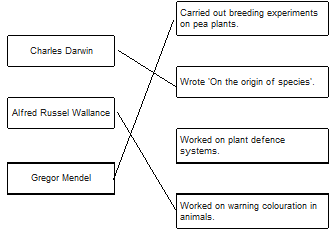 3(b)     a gene        allow allele1(c)     41(d)     correct derivation of children’s genotypes1identification of children with cystic fibrosis (dd)10.25     allow ecfallow ¼ / 25% / 1 in 4 / 1:31do not accept 1:4(e)     heterozygous1[9]Q5. (a)     (i)      gametes     apply list principle1(ii)     chromosomes   apply list principle1(b)     (i)      The allele is recessive  no mark if more than one box is ticked1(ii)     two        apply list principle1(c)     (i)      A          apply list principle1(ii)     B             apply list principle1[6]Q6. (a)     A1(b)     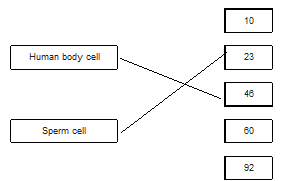 2(c)     one x circled under motheraccept if clearly indicated choice even if not circled1(d)     XY           allow YX1(e)     50 (%)1[6]Q7.(a)    both parents Aaaccept other upper and lower case letter without key or symbols with a keyallow as gametes shown in Punnett square1aa in offspring correctly derived from parents
or
aa correctly derived from the parents givenignore other offspring / gametesfor this mark parents do not have to be correct1offspring aa identified as having cystic fibrosismay be the only offspring shown or circled / highlighted / described1(b)    (i)      any one from:accept converse if clear, eg if you (only) took one it might have cystic fibrosis / might not be fertilised•        (more) sure / greater chance of healthy / non-cystic fibrosis egg / embryo / childaccept some may have the allelereference to ‘suitable / good embryo’ is insufficient•        greater chance of fertilisation1(ii)     advantagesto gain 3 marks both advantage(s) and disadvantage(s) must be givenmax 3any two from:ignore references to abortion unless qualified by later screening•        greater / certain chance of having child / embryo without cystic fibrosis / healthy•        child with cystic fibrosis difficult / expensive to bring up•        cystic fibrosis (gene / allele) not passed on to future generationsdisadvantagesany two from:•        operation dangers / named eg infection        ignore risk unqualified•        ethical or religious issues linked with killing embryosaccept wrong / cruel to embryos accept right to life argumentignore embryos are destroyed•        (high) cost of procedure•        possible damage to embryo (during testing for cystic fibrosis / operation)plusconclusiona statement that implies a qualified value judgement
eg it is right because the child will (probably) not have cystic fibrosis even though it is expensive
or
eg it is wrong because embryos are killed despite a greater chance of having a healthy babynote: the conclusion mark cannot be given unless a reasonable attempt to give both an advantage and a disadvantage is madedo not award the mark if the conclusion only states that advantages outweigh the disadvantages1(c)     any three from:•        osmosis / diffusiondo not accept movement of ions / solution by osmosis / diffusion•        more concentrated solution outside cell / in mucusassume concentration is concentration of solute unless answer indicates otherwise or accept correct description of ‘water concentration’•        water moves from dilute to more concentrated solutionallow correct references to movement of water in relation to concentration gradient•        partially permeable membrane (of cell) allow semi / selectively permeable3[11]Q8.(a)    DNA1(b)     X and Y1(c)     (i)      46 chromosomes1(ii)     half the number1(d)     meiosis1[5]Q9.         (a)     (i)      in the chromosome(s)          ignore genes / alleles1in the nucleus      allow nuclei           allow mitochondria1(ii)     the DNA / chromosomes / genes are replicated / copied / multiplied / doubled / duplicatedallow DNA is cloned    ignore same DNA / chromosomes / genes if unqualified1(b)     (i)      1 / one1(ii)     2 / two1(c)     B1[6]Q10.(a)     (i)      nucleus          correct spelling only              accept mitochondrionignore genes / genetic material / chromosomes1(ii)     base(s)Accept all four correct names of basesignore nucleotides and refs to organic / N-containing1(iii)    41(iv)    codes for sequence / order of amino acidsignore references to characteristics1codes for a (specific) protein / enzymeorthe sequence / order of three bases / compounds / letterscodes for a specific amino acidorthe sequence / order of 3 bases / compounds / letterscodes for the order / sequence of amino acids1(b)     (i)      DNA1circular / a ring or a vector / described1(ii)     kills any cells not having kanr gene / so only cells with kanr gene survive1hence surviving cells will also contain Bt gene / plasmid1(iii)    cells divide by mitosis        ignore ref to asexual reproductioncorrect spelling only1genetic information is copied / each cell receives a copy of (all) the gene(s) / all cells produced are genetically identical / form a clone1(iv)    any two from:•        gene may be passed to pathogenic bacteria•        cannot then kill these pathogens with kanamycin
or
cannot treat disease with kanamycin•        may need to develop new antibiotics•        gene may get into other organisms•        outcome unpredictable2[13]Q11.   (a)     (i)      3.15 : 1           accept 3.147:1 or 3.1 : 1 or 3 : 1do not accept 3.14 : 1             Ignore 705:2241(ii)     any two from:•        fertilisation is random or ref. to chance combinations (of alleles / genes / chromosomes)•        more likely to get theoretical ratios or see (correct) pattern or get valid results if large number     allow ref. to more representative / reliabledo not allow more accurate or precise         ignore fair / repeatable•        anomalies have limited effect / anomalies can be identifiedaccept example of an anomaly2(b)     (i)      in sequence:Homozygous
Homozygous
HeterozygousAll 3 correct = 2 marks         2 correct = 1 mark             1 or 0 correct = 0 marks2(ii)     genetic diagram including:Parental genotypes: Nn and Nnallow other characters / symbols only if clearly defined1orGametes: N and n + N and n derivation of offspring genotypes: NN   Nn   Nn   nnallow genotypes correctly derived from candidate’s P gametes1identification: NN and Nn as purple and nn as whiteallow correct identification of candidate’s offspring genotypes but only if some F2 are purple and some are white1(c)     any two from:•        did not know about chromosomes / genes / DNA
or did not know chromosomes occurred in pairsignore genetics•        had pre-conceived theorieseg blending of inherited charactersignore religious ideas unless qualified•        Mendel’s (mathematical) approach was novel conceptallow his work was not understood or no other scientist had similar ideas•        Mendel was not part of academic establishmentallow he was not considered to be a scientist / not well known / he was only a monk•        work published in obscure journal / work lost for many years•        peas gave unusual results cf other speciesallow he only worked on pea plants•        Mendel’s results were not corroborated until later / 19002[10]Mark schemesQ1.(a)     snailorshrewadditional incorrect answer negates correct answer1(b)     shrewadditional incorrect answer negates correct answer1(c)     fewer shrews to eat them1(d)     population1(e)     C1(f)     (11 000 × 0.1 =)1 100 (kJ)1(g)     the snails do not eat the roots of the lettuces1(h)     any one from:•        light (intensity)•        temperature•        moisture (levels)•        soil pH•        mineral / ion content (of soil)•        wind intensity / speedignore wind direction•        carbon dioxide (levels)•        oxygen (levels)1[8]Q2.(a)     measure the length / area of the field1(b)     use (a) random number(s) (generator)oruse coordinates method explained1(c)     compare their results with another student’s results1place more quadrats1(d)     0.25 × 5 = 1.251500 / 1.25 = 4001(40 × 400 =) 16 000allow 16 000 with no working shown for 3 marks1(e)     111(f)     (quadrat) 5both quadrat number and correct reason must be given for 1 mark1very few or only 2 growing (here)[9]Q3.(a)     wear a face maskallow wear gloves1(b)     Level 2 (3–4 marks):A detailed and coherent plan covering all the major steps. It sets out the steps needed in
a logical manner that could be followed by another person to produce an outcome which
will address the hypothesis.Level 1 (1–2 marks):Simple statements relating to steps are made but they may not be in a logical order. The plan may not allow another person to produce an outcome which will address the hypothesis.0 marks:No relevant content.Indicative contentPlan:•        cut a specified number of pieces of bread to the same size•        place mould spores on the bread•        the number of mould spores needs to be the same quantity of mould spores on
each piece of bread•        place bread in different sealable plastic bags•        place in different temperatures (minimum of three) eg fridge, room, incubator•        leave each for the same amount of time eg four days•        measure the percentage cover of mould on each piece of bread•        repeat experimentadditional examiner guidance:•        good level 2 answer will describe how the growth of mould can be measured and
will give a range of different temperatures to be used•        allow equivalent levels of credit for alternative methodologies that would clearly produce a measurable outcome in terms of mould growth at various temperatures4(c)     any one from:•        type of mould•        amount of mould (put on each piece of bread)•        amount of air in the plastic bags•        size of the pieces of bread•        type of bread•        amount of moisture / water added1(d)     (56 − 4 = 52) / 5110.4allow 10.4 with no working shown for 2 marks1ecf for incorrectly read figures for 1 mark(e)     (decomposition occurs at a faster rate when the temperature is higheroramount of decomposition is higher when temperature is higher1[9]Q4.(a)     (i)      any two from:•        not all eaten           allow eaten by other animals•        used for respiration              ignore used / lost in heat / movement•        lost as CO2 / water / urea•        lost as faeces or not all digestedif neither mark awarded allow 1 mark for lost as wasteignore references to energy losses do not allow for growth / repair / reproduction2(ii)     any one from:•        thrushes eat other things•        thrush numbers likely to vary (considerably)allow it is only an estimate (of population size) or only counted thrushes for 5 hours•        thrushes were not present all the time•        thrushes feed on a much bigger area1(b)     (i)      any one from:•        there are two dependent variables•        there is no independent variable•        to show the association / correlation / pattern (between the two variables)1(ii)     (snails in woodlands)more have dark(er) colour(ed shells) or fewer have light-coloured shellsallow converse for grassland, if clear1(shells have) no / fewer stripes or have no stripesallow converse for grassland, if clear1(iii)     less likely to be seen (by predators / birds / thrushes)allow camouflaged (from predators / birds / thrushes)allow light coloured shells with stripes would be more visible (to predators / birds / thrushes in woodland (than grassland)).1[7]Q5.(a)     (i)      correct bar heightsthree correct 2 markstwo correct 1 markone or none correct 0 marksignore width2(ii)     (Stream Y)has many sludge worms / bloodwormsorhas no mayflies / caddis or few shrimpallow 1 mark if invertebrate not named but correct association given1which indicate medium or high pollution1(b)     (i)      suspended solids increase (as a result of sewage overflow)1then decrease downstream / return to original levels1oxygen levels decrease (after sewage overflow)1and then rise again1(ii)     any three from:•        mayflies decrease (to zero) near overflowaccept ‘have died outߣ•        because oxygen is low or mayflies have high oxygen demand•        mayflies repopulate / increase as oxygen increases again•        can’t be sure if dissolved oxygen or suspended solids is the cause3(c)     they respire / respirationaerobic respiration gains 2 marks1this requires / uses up the oxygen1[13]Q6.Marks awarded for this answer will be determined by the Quality of Written Communication (QWC) as well as the standard of the scientific response. Examiners should apply a ‘best-fit’ approach to the marking.0 marksNo relevant content.Level 1 (1 – 2 marks)At least one way in which animals and / or plants are adapted to survive.Level 2 (3 – 4 marks)A description of ways in which animals and / or plants are adapted and an attempt to link at least one adaptation to how it increases the chance of survival.Level 3 (5 – 6 marks)A description of ways in which animals and plants are adapted and a description of how at least one adaptation increases the chance of survival.examples of biology points made in the response:(animals)(A) change / decrease in surface area / example(decrease in surface area which) reduces area from which sweat / water may be lost(A) hump with fat / fat stores(fat in hump) to convert to water (via respiration)(A) long eyelashes(long eyelashes) to keep (wind-blown) dust out of eyes(A) nocturnal / ‘keep out of the sun’reduce sweat loss (in heat of the day)extra informationallow adaptations of specific animals to living in specified dry conditions, eg a desert
(A) change / increase in surface area / example(increase in surface area which) increases area heat may be lost from (by radiation)
(A) changes to thickness of insulating coat(thicker coat on upper surface) increases insulation from sun’s heat
(A) thin (layer) / reduced amount of body fat(reduced amount of body fat which) reduces insulating layer
(A) wide feet(wide feet) to reduce pressure / spread weight / prevent sinking(plants)(A) decrease in surface area(A) leaves are spikes(reduced area / leaves are spikes) reduces water loss / transpiration / evaporation(A) long / wide spread / extensive roots(long / wide spread /extensive roots) to absorb (more) water(A) fleshy / thick stem(fleshy / thick stem) to store waterextra information
allow adaptations of specific plants to living in specified dry conditions, eg a desert
(A) thick wax(thick wax) to reduce evaporation / water loss / transpiration
(A) few(er) stomata(few stomata) to reduce evaporation / water loss / transpiration[6]Q7.﻿(a)     16accept correct answer for 2 marks, irrespective of workingif no answer or answer incorrect accept 0.64 x 100 / 4 (.0) or 0.16 for 1 mark2(b)     insect cold-blooded / not warm blooded or does not control body temperatureaccept mammal warm-blooded / constant (high) body temperature / controls body temperature1reference to insect 0.96 (kJ) and mammal 12.25 (kJ) transferred by respiration
or relevant calculation of this transferignore references to other data1(less respiration) so more energy / biomass / food available (for growth of insect)(more respiration) so less energy / biomass / food available (for growth of mammal)1[5]Q8.(a)      (i)     triangular pyramid with 3 layersmay be as blocks or as triangleignore food chains and arrows1layers appropriately labelled:
      bean / plant     aphid,     ladybirdlabelled in food chain order must not contradict correct pyramidallow correctly labelled inverted pyramid for 2 marks1(ii)     any two from:
(for aphid / ladybird)ignore energy•        not all digested / faeces•        loss in urine•        loss of CO2ignore loss of CO2 from bean plant•        not all eatenif none of first 3 points given then allow waste (materials) / excretion for 1 mark2(b)     microorganisms / microbes / bacteria / fungi / decomposers / detritivores /nameddo not accept germs          allow mouldignore aphids1decay / breakdown / digest / decompose / rot (bean plant)ignore eat1respiration (of microorganisms etc / aphids)allow burning / combustion1carbon dioxide released (from respiration of microorganisms etc / aphids)allow carbon dioxide released / produced (from burning / combustion)ignore other parts of the carbon cycle
ignore formation of fossil fuels1[8]Q9.(a)     (i)      to get data re position of seaweed / of organism1in relation to distance from sea / distance down shore / how long each seaweed was exposed1(ii)     repeat several timesminimum = 2 repeats1elsewhere along the shore1(iii)    bladder wrack is further up the shore (than the sea lettuce) / exposed for longerignore found in dry areas / on bare rock1sea lettuce (only) in rock pools / in the sea / (only) in water1(b)     gets more light / closer to light         allow better access to CO21(so) more photosynthesis            allow 1 mark for light for photosynthesisallow 1 mark for CO2 for photosynthesisignore reference to oxygen for respiration‘more’ only needed once for 2 marks1[8]Q10.(a)     (i)      counts / 121× 120 × 80 / × 9600
or× area of field1(ii)     (more) quadrats / repeats1placed randomlyignore method of achieving randomness1(b)     (i)      any three from:•        temperature / warmth / heat•        water / rain•        minerals / ions / salts (in soil)allow nutrients / fertiliser / soil fertilityignore food•        pH (of soil)•        trampling•        herbivoresignore predators•        competition (with other species)•        pollution qualified e.g. SO2 / herbicide•        wind (related to seed dispersal).ignore space / oxygen / CO2 / soil unqualified3(ii)     light needed for photosynthesis1for making food / sugar / etc.1effect on buttercup distribution eg more plants in sunny areas / fewer plants in shady areas1(c)     (i)      fertiliser / ions / salts cause growth of algae / plants1(algae / plants) block light1(low light) causes algae / plants to die1microorganisms / bacteria feed on / break down / cause decay of organic matter / of dead plantsdo not allow germs / viruses1(aerobic) respiration (by microbes) uses O2do not allow anaerobic1(ii)     sewage / toxic chemicals / correct named example eg metals / bleach / disinfectant / detergent etcallow suitable named examples eg metals such as Pb / Zn / Cr / oil / SO2 / acid rain / pesticides / litterignore chemicals unqualifiedignore waste unqualifiedignore human waste / domestic waste / industrial waste unqualified1(d)     (i)      21(ii)     more foodallow other sensible suggestion eg more species colonise from tributary streams after forest1(iii)    number of stonefly species decreases (from A to B / B to C / A to C) as more pollution enters river / less oxygenallow fewer species in more polluted waterignore none are found at site C1[19]Q11.(a)     any two from:•        amount of waste on each heapallow size of heap•        (type of) materials on each heapif neither marking points one or two awarded, allow 1 mark for same waste•        put heaps in same (environmental) conditions.e.g. keep at same (outside) temperatureallow put in same place2(b)     microorganisms / microbes / bacteria / fungi / decomposersignore detritivores / examples (such as worms, maggots, insects)ignore pathogens / germsdo not allow viruses1(c)     (i)      oxygen / air added (when turning over)allow idea that decay will be aerobicallow bacteria / microorganisms need oxygen / airallow (microorganisms) respire faster1(ii)     any two from:•        dead leaves / fruit / plants (fall off / onto the ground)•        (fallen dead leaves / fruit / plants) decay•        minerals / ions / nutrients are recycled / released.ignore references to carbon dioxideallow animal waste or dead animals2[6]Q12.      (a)     methane / CH4allow CH4do not allow CH4 or ch4 or CH41(b)     any two from:•        didn’t carry out repeats•        only tested four types of manure•        don’t know the mass of manure was the same each time•        inaccuracies in measuring (diameter of) balloon•        bottles might have been different sizes•        temperature of the room may have been different.2(c)     The potato contains a lot of carbohydrate1[4]Q13.(a)     photosynthesis1(b)     (i)      1401(ii)     (10 billion tonnes) more added (to atmosphere) than removedallow ecf from part (b)(i)1[3]Test NumberDistance ruler dropped in mm1117212031154106512361257106Tick one box.106115116117123Test
numberDistance ruler dropped in cmDistance ruler dropped in cmTest
numberStudent AStudent B19122213361347  957  8Mean7  XTick one box. 8111213Tick one box.Use alternate hands when catching the rulerCarry out more repeatsUse a longer ruler for catchingUse more than two students to collect resultsTest numberDistance ruler dropped in cmDistance ruler dropped in cmTest numberWithout caffeineWith caffeine1  952  653  944  675104Mean  85Population of UK in 20156.5 × 107Number of people diagnosed with diabetes3.45 × 106Estimated number of people with undiagnosed diabetes5.49 × 105eggembryofertilised eggovaryspermAge of women treatedAge of women treatedAge of women treatedAge of women treatedBelow 35
years35 – 37
years38 – 39
years40 – 42
yearsNumber of women treated41420710653Number of women who
produced one baby9043171Number of women who
produced twins24841Number of women who
produced triplets1000Information passes across the gap asa chemical.an electrical impulse.pressure.ToxinEffect at the synapseCurareDecreases the effect of the chemical on neurone XStrychnineIncreases the amount of the chemical made in the relay neuroneOrgan co-ordinating the reflexMean length of neurones involved in cmMean time taken for reflex in millisecondsMean speed of impulse in cm per millisecondBrain12  43Spinal cord8050neuronereflexstimuluschloroplastcytoplasmvacuoleChange in the environmentOrgan that contains the receptorsSound of traffic from behind himFlashing blue lights of a police carCooler air temperature in the shadowsA gland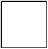 A muscleA synapsechemicalelectricalenvironmentalcerebellummedullapituitary glandauxin              follicle stimulating hormone (FSH)              thalidomideluteinising hormone (LH)                   oestrogen                   statinthrough the bloodstreamthrough the neuronesthrough the skinFSHoestrogenLHprogesteroneAge of women in yearsPercentage of women who had a baby   <3535   35–3731   38–3925   40–4232   43–44  7   >44  0Age of women in yearsNumber of women per 1000 who had a baby with a faulty chromosome   25  2.0   30  2.6   35  6.1   4019.6   4566.0FatherMotherParental phenotypes__________________________________Parental Genotypes__________________________________Gametes________  ________________  ________Tick (✔) one box.When the allele is present on only one of the chromosomes.When the dominant allele is not present.When the allele is inherited from the female parent.Tick (✔) one box.BBBbbbTick (✔) one box.1 in 21 in 31 in 4ScientistDescription of significant workCarried out breeding experiments
on pea plants.Charles DarwinWrote 'On the origin of species'.Alfred Russel WallanceWorked on plant defence systems.Gregor MendelWorked on warning colouration in animals.Tick one box.2346Tick one box.HeterozygousHomozygous dominantHomozygous recessivechromosomes(i)At fertilisationgenesjoin together.gameteschromosomes.(ii)At fertilisation a single cell forms. The cell has new pairs ofnuclei.gametes.The allele is dominant.The allele is recessive.The allele is strong.onetwofourABCType of cellNumber of Chromosomes10Human body cell2346Sperm cell6092Tick one box.    0%  25%  50%100%•     Five eggs will be removed from Mrs Smith's ovary while she is under an anaesthetic.•     The eggs will be fertilised in a dish using Mr Smith’s sperm cells.•     The embryos will be grown in the dish until each embryo has about thirty cells.•     One cell will be removed from each embryo and tested for cystic fibrosis.•     A suitable embryo will be placed into Mrs Smith’s uterus and she may become pregnant.•     Any unsuitable embryos will be destroyed.cellulose.(a)A gene is a small section ofDNA.protein.X  and  X.(b)The sex chromosomes in the human male areX  and  Y.Y  and  Y.23 chromosomes.(c)     (i)Most human body cells contain46 chromosomes.92 chromosomes.the same number asishalf the numberin body cells.twice the numberfertilisation.(d)Gametes are produced bymeiosis.mitosis.ABCHomozygousHeterozygousPurple-flowered plant in the P generationWhite-flowered plant in the P generationPurple-flowered plant in the F1 generationTick one box.CommunityEcosystemPopulationTerritoryTick one box.The lettuces carry out photosynthesisThe snails do not eat the roots of the lettucesNot all parts of a snail can be eatenTick two boxes.Weigh the clover plantsCompare their results with another student’s resultsCount the leaves of the clover plantsPlace more quadratsPlace the quadrats in a line across the fieldQuadrat numberNumber of clover plants counted1112 83114 95 1Total40Tick one box.  1  81140OrganismPopulation sizeMean mass of each organism
in gBiomass of population
in gBiomass from previous organism that is lost in gPercentage of biomass lostLettuce 50120.06000Snail200  2.5  500550091Thrush  285.0  170  33066Biomass in gBiomass in gInvertebrate speciesStream XStream YMayfly nymph    4    0Caddis fly larva  30    0Freshwater shrimp  70    5Water louse  34  10Bloodworm  10  45Sludge worm    2  90Total150150Pollution levelInvertebrate species likely to be presentClean waterMayfly nymphLow pollutionCaddis fly larva, Freshwater shrimpMedium pollutionWater louse, BloodwormHigh pollutionSludge wormEnergy transferAmount of energy in kJ.Amount of energy in kJ.Energy transferLarge insectSmall mammalEaten as grass4.0025.00Absorbed into body1.6012.50Leaves body as faeces2.4012.50Production of new tissue0.640.25Transferred by respiration0.9612.25Compost heapEstimated amount of decayAA lotBVery littleType of animal manureDiameter of balloon on day 10 in cmCow29Horse26Sheep34Pig32The potato contains a lot of carbohydrate.The potato contains a lot of protein.The potato contains a lot of water.